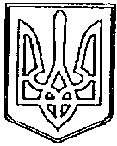 КРЕМЕНЕЦЬКА РАЙОННА ДЕРЖАВНА АДМІНІСТРАЦІЯ ТЕРНОПІЛЬСЬКОЇ ОБЛАСТІКРЕМЕНЕЦЬКА РАЙОННА ВІЙСЬКОВА АДМІНІСТРАЦІЯТЕРНОПІЛЬСЬКОЇ ОБЛАСТІР О З П О Р Я Д Ж Е Н Н Явід  _________________ 20__ року                 м. Кременець             № __________ Про запровадження карантинного режиму  щодо золотистої картопляної  нематоди        Відповідно до статей 33, 34 Закону України «Про карантин рослин», враховуючи подання заступника головного державного фітосанітарного інспектора Тернопільської області, у зв’язку з виявленням на території Лановецької територіальної громади Тернопільського району небезпечного для врожайності сільськогосподарських культур карантинного організму – золотистої картопляної нематоди (Globodera rostochiensis (Wollenweber) Behrens), з метою його ліквідації та локалізації:Запровадити карантинний режим по золотистій картопляній нематоді на території жителів села Юськівці Лановецької  територіальної громади Кременецького району, а саме: Островська Галина Петрівна – 0,25 га, Жембровська Людмила Казимирівна – 0,2 га., Момот Микола Миколайович – 0,15 га, Дарморост Галина Іванівна – 0,25 га, Сувалко Володимир Миколайович – 0,4 га, Вигонний Ярослав Панкратович – 0,4 га, Цебрій Любов Петрівна – 0,15 га, Федоришин Клавдія Григорівна – 0,2 га, зі встановленням карантинної зони на загальній площі 2,0 га з дати оприлюднення розпорядження. Затвердити заходи щодо локалізації та ліквідації регульованого шкідливого організму, що додаються.Управлінню соціально - економічного розвитку територій районної державної адміністрації забезпечити оприлюднення даного розпорядження в друкованих засобах масової інформації та на офіційній інтернет-сторінці центрального органу виконавчої влади, що реалізує державну політику у сфері карантину рослин. Відповідальним за виконанням заходів забезпечити виконання заходів про що інформувати Управління фітосанітарної безпеки Головного управління Держпродспоживслужби в Тернопільській області до 01.06. та 01.11. числа  впродовж дії карантинного режиму.Контроль за виконанням цього розпорядження доручити заступнику голови районної державної адміністрації згідно з розподілом обов’язків.Начальник військової  адміністрації                                                                                Віталій КУДЛАКВасиль Хортик	    Віталій ГрушкоРоман БерезовськийЛариса ЦиганюкВасиль БілоусЗоряна Павлюк               Катерина Калітка                                                                                                     ЗАТВЕРЖДЕНО                                                                     Розпорядження начальника                                                                          районної  військової  адміністрації                                                                                                                                        _______________№___________ЗАХОДИщодо  локалізації  та  ліквідації  регульованого  шкідливого організму – золотистої картопляної нематоди       Начальник  управління соціально –
       економічного розвитку територій
       районної військової адміністрації                                                                                           Роман БЕРЕЗОВСЬКИЙ             Лариса Циганюк №з/пНазва заходівТермін виконанняВідповідальні за виконанняПримітка123451.Постійний моніторинг земельних угідь району на предмет виявлення золотистої  картопляної  нематоди (фітосанітарний моніторинг земельних угідь у визначені терміни, контроль за насіннєвим матеріалом, який надходить в район, прогноз поширення золотистої картопляної нематоди).ПостійноДержавні фітосанітарні інспектори, господарства, організації та установи всіх форм власності, юридичні та фізичні особи.2.Направляти відповідні листи на підприємства, установи, організації, які можуть виступати потенційними розповсюджувачами золотистої картопляної нематоди, де зазначити  шляхи її розповсюдження, методи обстеження та заходи боротьби.ПостійноДержавні фітосанітарні інспектори123453.Передбачати кошти при формуванні бюджету на боротьбу із золотистою картопляною нематодою.При формуванні бюджету на кожен наступний рікЛановецька  територіальна громада4.Проведення садіння картоплі на нових незаражених ділянках, використовуючи для цього нематодостійкі сорти: Аграрна, Божедар, Водограй, Доброчин, Мрія, Подільська 96, Повінь, Берегиня, Лілея, Обрій, Пролісок, Делікт, Імпала, Цезар, Кардена, Пікассо, Санте.Впродовж діїкарантинного режимуЛановецька  територіальна громада5.Впровадження в карантинній зоні сівозмін з використанням таких культур: бобові, зернові, технічні, багаторічні трави, що не пошкоджуються золотистою картопляною нематодою. Дотримання сівозміни з поверненням картоплі на те саме поле не раніше, як через 4 роки.Впродовж діїкарантинного режимуЛановецька територіальна громада6.Висвітлення в ЗМІ ходу та результатів виконання розпорядження, пропаганда знань про золотисту картопляну нематоду серед населення та методи боротьби з нею.ПостійноДержавні фітосанітарні інспектори123457.Посилити контроль за розповсюдженням золотистої картопляної нематоди.ПостійноДержавні фітосанітарні інспектори8.Інформувати Управління фітосанітарної безпеки Головного управління Держпродспоживслужби в Тернопільській областіпро хід виконання розпорядження про запровадження карантинного  режиму щодо золотистої картопляної нематоди.До 01.06. та 01.11. щороку впродовж дії розпорядженняЛановецька територіальна громада